Formation continue 2021des médiateurs et médiatrices scolaires du Valais RomandHarcèlement-intimidation entre élèves : comment agir en tant que médiateurs et médiatrices ?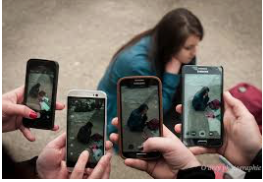 Mercredi 15 septembre 2021Ecole professionnelle commerciale et artisanale de Martigny (EPASC)En début de matinée, les résultats d’une recherche conduite en Valais en 2019 sur le harcèlement entre élèves en milieu scolaire (2H-10 CO) vous seront présentés. Ils montreront notamment la prévalence du phénomène, les mécanismes sous-jacents à son apparition et son développement ainsi que les évolutions au fil de la scolarité (Zoé Moody). La journée se poursuivra avec comme objectifs de clarifier le concept de harcèlement et ses (més)usages, afin de saisir les implications pratiques et pédagogiques qui en découlent. Sur la base d’entretiens de recherche et d’éclairages théoriques, la dynamique et les répercussions du (cyber)harcèlement-intimidation entre élèves seront décryptées. Différentes modalités de prévention, d’intervention et de traitement vous seront proposées ainsi que la méthode de la préoccupation partagée. Enfin, cette journée vous permettra d’affiner l’articulation entre les plans individuel, collectif et institutionnel pour consolider une culture scolaire cohérente et durable (Caroline Dayer). IntervenantesCaroline Dayer Chercheuse, formatrice, consultante et autrice, Caroline Dayer est titulaire d’un doctorat de la Faculté de psychologie et des sciences de l’éducation de l’Université de Genève. Elle a étoffé son parcours par l’obtention d’un DEUG en sciences sociales et humaines à l’Université de Paris 8 et du certificat de l’Ecole doctorale lémanique en études genre.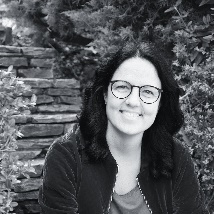 Après treize années de recherche et d’enseignement à l’Université de Genève, elle est actuellement experte en prévention des violences et des discriminations. Elle travaille notamment sur les champs scolaires et professionnels, les contextes d’éducation et de formation, les processus de socialisation et d’apprentissage, les mécanismes de stéréotypage et de stigmatisation ainsi que sur les phénomènes d’injure et de (cyber)harcèlement-intimidation et les questions d’égalité et de diversité. Autrice de différents ouvrages et articles scientifiques, elle conçoit aussi des outils pédagogiques, des guides pratiques et des dispositifs de formation, tout en participant à l’élaboration et à la consolidation de politiques publiques. Lauréate du Forum des 100 personnes qui font la Suisse romande en 2017, ses activités se déploient sur le plan local comme international. Zoe Moody Zoe Moody est professeure à la Haute école pédagogique du Valais et collaboratrice scientifique au Centre interfacultaire en droits de l’enfant de l’Université de Genève.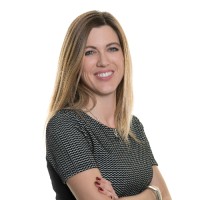 Ses activités d’enseignement et de recherche portent sur la diversité et le vivre ensemble en milieu scolaire, dans une perspective droits de l’enfant. Elle est l’autrice de recherches d’envergure et de plusieurs publications sur la thématique du harcèlement entre élèves tant au niveau local qu’international.Programme08h45	Accueil : café-croissants09h15	Mots de bienvenue09h30	Le harcèlement entre élèves en milieu scolaire en Valais : prévalence, mécanismes et 
évolutions - Z. Moody 10h15	Des clarifications théoriques aux implications pratiques - C. Dayer11h15	Pause11h30	Répercussions du harcèlement-intimidation entre pairs sur les élèves et la classe, sur les conditions d’apprentissage et la santé à l’école - C. Dayer12h45	Repas libre ou à la cafétéria (sur inscription)**************13h45	Leviers d’action des médiateurs et médiatrices - C. Dayer 15h15	Pause15h30	La méthode de la préoccupation partagée - C. Dayer17h00	Fin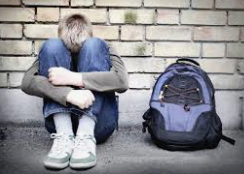 formulaire d’inscriptionDate :	Mercredi 15 septembre 2021Lieu :	École professionnelle artisanale et service communautaire de Martigny	Rue de Grimisuat 8, 1920 MartignyAulaHeure :	8h45Nom :Prénom : Etablissement scolaire : Téléphone :E-mail : Repas (à charge du participant)Je souhaite manger à la cafétéria de l’EPASCJe m’organise par mes propres moyensEn fonction de la situation sanitaire, la formation se déroulera par visioconférence. Nous vous tiendrons informés dans les meilleurs délais.Le présent formulaire est à envoyer pour le 1er septembre 2021 au plus tard au :Service cantonal de la jeunesseMarlène MoeriCP 4781951 Sionou par mail à marlene.moeri@admin.vs.chNous vous remercions d’avance pour votre participation et vous souhaitons une excellente journée de formation ! Plan et ParkingsParkingsquelques places en zone blanche dans la rue de Grimisuat, devant l’école et aux alentours.parking payant de la Migros (5 min. à pied).Planà 10 min env. à pied de la gare CFF.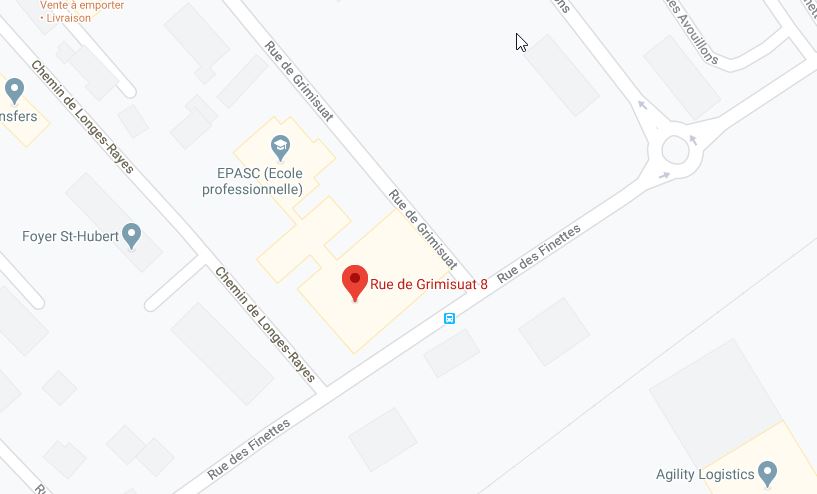 